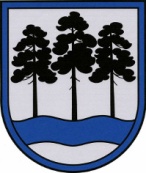 OGRES  NOVADA  PAŠVALDĪBAReģ.Nr.90000024455, Brīvības iela 33, Ogre, Ogres nov., LV-5001tālrunis 65071160, e-pasts: ogredome@ogresnovads.lv, www.ogresnovads.lv PAŠVALDĪBAS DOMES SĒDES PROTOKOLA IZRAKSTS77.Par galvojuma sniegšanu SIA “LIELVĀRDES REMTE” aizdevumamkurināmā iegādeiSabiedrība ar ierobežotu atbildību “LIELVĀRDES REMTE”, vienotais reģistrācijas Nr. 47403003224, turpmāk tekstā – Sabiedrība, ir kapitālsabiedrība, kurā visas kapitāla daļas pieder Ogres novada pašvaldībai, un tā dibināta ar mērķi – organizēt iedzīvotājiem komunālos pakalpojumus, siltumapgādi, ūdensapgādi un kanalizāciju, kā arī nodrošināt pašvaldības dzīvojamo māju pārvaldīšanu un apsaimniekošanu.Covid-19 infekcijas izplatības seku pārvarēšanas likuma (turpmāk – Likums) 30.1 pants nosaka, ka pašvaldību kapitālsabiedrības, kurās pašvaldības daļa pamatkapitālā atsevišķi vai kopsummā pārsniedz 50 procentus, un vairāku pašvaldību veidotās kapitālsabiedrības, kurās pašvaldību daļa pamatkapitālā kopsummā pārsniedz 65 procentus, 2022. gadā ir tiesīgas saņemt valsts budžeta aizdevumu kurināmā iegādei ar pašvaldības vai vairāku pašvaldību galvojumu 100 procentu apmērā no valsts aizdevuma apmēra. Aizdevuma atmaksas termiņš ir līdz diviem gadiem ar atlikto pamatsummas maksājumu līdz vienam gadam no aizdevuma līguma noslēgšanas dienas. Aizdevumam netiek piemērota fiksētā valsts aizdevuma apkalpošanas maksa. Aizdevumi 2022. gadā tiek nodrošināti valsts budžeta aizdevumu kopējā palielinājuma ietvaros.Pamatojoties uz Likuma 30.1 pantu, Sabiedrība 2022. gadā ir tiesīga saņemt valsts budžeta aizdevumu kurināmā iegādei ar pašvaldības galvojumu 100 procentu apmērā ar aizdevuma atmaksas termiņu līdz diviem gadiem. Ņemot vērā ievērojamo gāzes cenu pieaugumu un Sabiedrības veiktos aprēķinus, Sabiedrībai ir nepieciešams valsts budžeta aizdevums EUR 1308552,00 (viens miljons trīs simti astoņi tūkstoši pieci simti piecdesmit divi euro 00 centi) apmērā uz diviem gadiem ar atlikto pamatsummas maksājumu līdz vienam gadam no aizdevuma līguma noslēgšanas dienas. Aizdevumam netiek piemērota fiksētā valsts aizdevuma apkalpošanas maksa.Pamatojoties uz likuma “Par budžetu un finanšu vadību” 41. pantu, likuma “Par pašvaldību budžetiem” 22. un 26. pantu, likuma “Par pašvaldībām” 14. panta pirmās daļas 1. punktu, 21. panta pirmās daļas 19. un 27. punktu, Ministru kabineta 2019. gada 10. decembra noteikumiem Nr. 590 “Noteikumi par pašvaldību aizņēmumiem un galvojumiem”, balsojot: ar 20 balsīm "Par" (Andris Krauja, Artūrs Mangulis, Dace Kļaviņa, Dace Māliņa, Dace Nikolaisone, Dzirkstīte Žindiga, Edgars Gribusts, Egils Helmanis, Gints Sīviņš, Ilmārs Zemnieks, Indulis Trapiņš, Jānis Iklāvs, Jānis Kaijaks, Jānis Lūsis, Jānis Siliņš, Linards Liberts, Pāvels Kotāns, Raivis Ūzuls, Toms Āboltiņš, Valentīns Špēlis), "Pret" – nav, "Atturas" – nav,Ogres novada pašvaldības dome  NOLEMJ:         Sniegt galvojumu pašvaldības kapitālsabiedrībai SIA “LIELVĀRDES REMTE”, vienotais reģistrācijas Nr. 47403003224, aizņēmumam Valsts kasē uz diviem gadiem EUR 1308552,00 (viens miljons trīs simti astoņi tūkstoši pieci simti piecdesmit divi euro 00 centi) apmērā uz diviem gadiem ar atlikto pamatsummas maksājumu līdz vienam gadam no aizdevuma līguma noslēgšanas dienas.Kontroli par lēmuma izpildi uzdot Ogres novada pašvaldības izpilddirektoram. (Sēdes vadītāja,domes priekšsēdētāja E.Helmaņa paraksts)Ogrē, Brīvības ielā 33              Nr.3          2022. gada 24. februārī